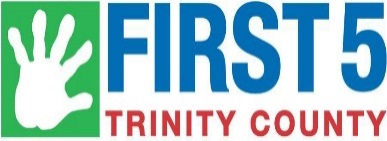 Children & Families Commissionwww.First5Trinity.orgFirst 5 Trinity Children and Families CommissionPUBLIC HEARING & MEETING AGENDAMonday, October 26, 2020 1:00-4:00 pmJoin Zoom Meetinghttps://us02web.zoom.us/j/85794966653?pwd=U3NtSSs5Y01VakxtY1dHQTJGWWc5QT09The First 5 Trinity County Children and Families Commission is committed to ensuring that persons with disabilities have equal access to full participation in its public meetings.  Those with disabilities needing accommodation to participate in a meeting should contact Suzi Kochems at 530-228-7811 or via email at skochems@trinitycounty.org at least 48 hours in advance of a meeting to request an auxiliary aid or accommodation, such as an interpreter, assistive listening device or alternative format.PUBLIC NOTICEThis agenda is posted online at www.first5trinity.org at least 72 hours in advance of the meeting. Meeting materials are available for the meeting via email at skochems@trinitycounty.orgCall to Order/Introductions Public Comment: Persons may address the Commission on items not on this agenda. Public comment is limited to three minutes per speaker. Please note that although the Commission is very interested in your concerns, the California Brown Act prohibits the Commission from taking any action this meeting on items not published on this agenda.                                         ACTION ITEMS AS TIME ALLOWS Approval of minutes from August 10, 2020 Commission Meeting Public Hearing First 5 Trinity Local Evaluation Report: Lisa Watson The Commission to review and approve the 2019-20 Local Evaluation Report Public Hearing First 5 Trinity Annual Report: Lisa Watson The Commission to review and approve the 2019-20 First 5 Annual Report Public Hearing First 5 2019-20 Audit Report: Suzi Kochems The Commission to review and approve the 2019-20 Audit Report7)  Executive Director’s ReportMonthly Financial Report Annual Celebration w/ Grantees?    8)   Commissioner’s Reports    9)   Adjournment-Next Meeting: December 14, 2020 Annual CelebrationFor more information concerning items on this, agenda contact Suzi Kochems, Executive Director for the First 5 Trinity Children and Families Commission at 530-228-7811 or skochems@trinitycounty.org	